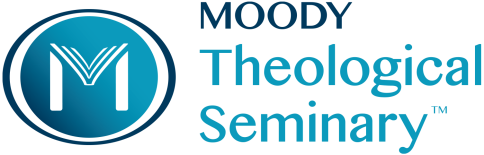 Field EducationInternship Manual2015-2016Chicago Campus820 N. LaSalle Blvd., Chicago, IL 60610Plymouth Campus41550 E. Ann Arbor Trail, Plymouth, MI 48170Moody Theological Seminary—Michigan CampusDr. Paul E. WilsonField Education Director and Adjunct Associate ProfessorAssociate Dean of Student Services−ChaplainField Education Director MTS−MIMoody Theological Seminary–Michigan
41550 E. Ann Arbor Trail
Plymouth, MI 48170-4308724-207-9581x313 paul.wilson@moody.eduMoody Theological Seminary, Chicago Campus	Mr. Donald Martindell
Chair of Field Education/PCM	Associate Professor of Educational Ministries	Moody Bible Institute/Moody Theological Seminary	820 North LaSalle Blvd	Chicago, IL 60610-3284	312-329-4116 dmartindell@moody.eduAcknowledgements	The Field Education Department of Moody Theological Seminary, Mr. Donald Martindell and Dr. Paul Wilson, acknowledge with gratitude the support of the Seminary faculty for their wise support and guidance. We also recognize our colleagues in the Association of Theological Field Educators (atfe.org) and the Evangelical Association of Theological Field Educators Caucus in the preparation of this Manual. This generous and wise open-source community provides significant support to fellow directors of field education in the development and management of our programs.   